PROJECT ORGANIZATIONPARTNER INSTITUTION LEGAL REPRESENTATIVE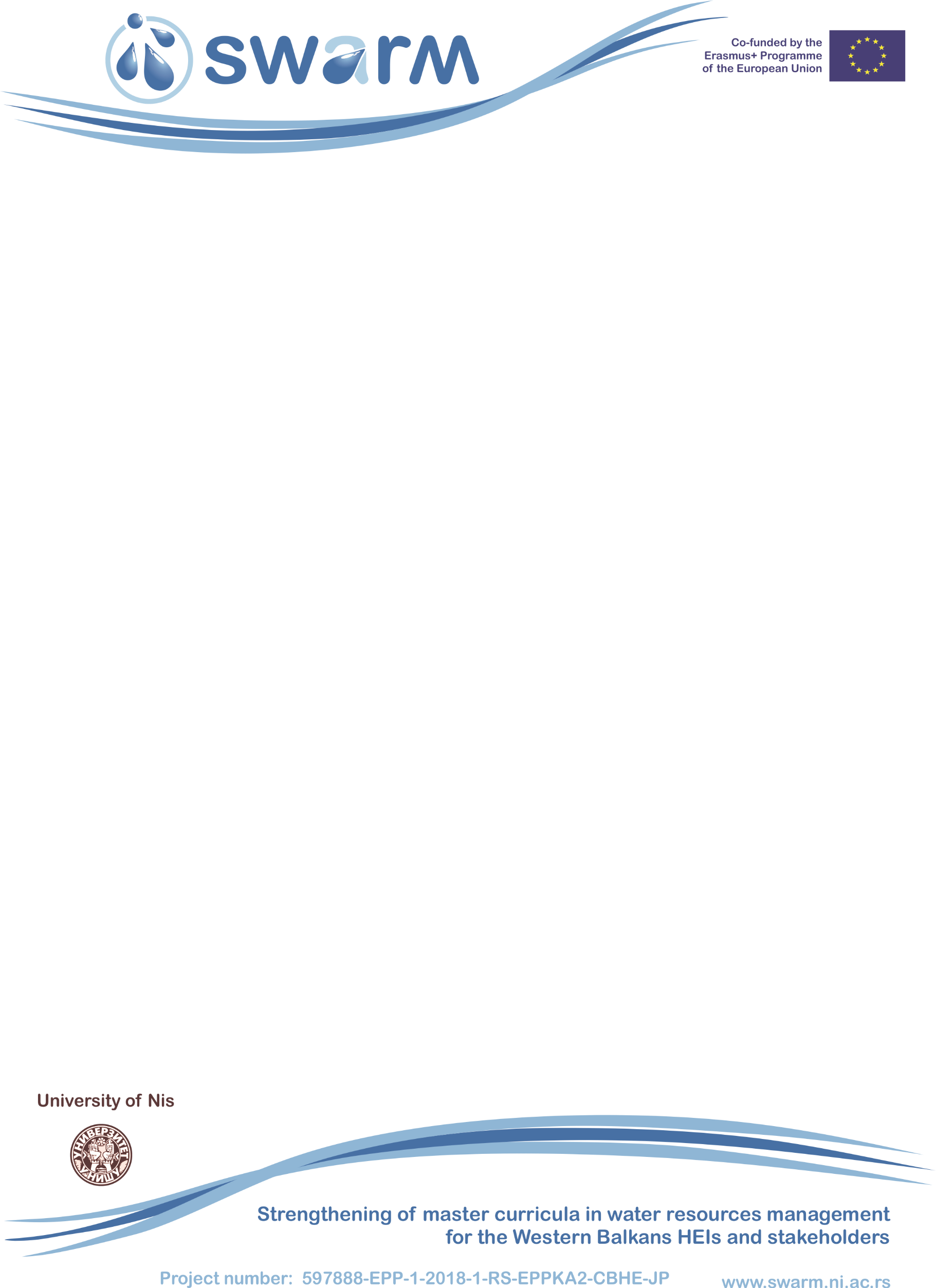 STEERING COMMITTEE MEMBERSPROJECT MANAGEMENT COMMITTEE MEMBERSQUALITY ASSURANCE COMMITTEEPartner numberInstitutionAcronymName and surnamePositionP1University of NisUNIDragan AntićRectorP2University of Natural Resources and Life Sciences, ViennaBOKUSabine BaumgartnerVice-rectorP3Norwegian University of Life SciencesNMBUMari Sundli TveitRectorP4Aristotle University of ThessalonikiAUThTheodore LaopoulosVice-rectorP5University of Architecture, Civil Engineering and GeodesyUACEGIvan MarkovRectorP6University of Rijeka, Faculty of Civil EngineeringUNIRIFCEIvana Štimac GrandićDeanP7Universidade de LisboaULAntónio Manuel Cruz SerraRectorP8University of Novi SadUNSDejan JakšićRectorP9University of SarajevoUNSARifat ŠkrijeljRectorP10Dzemal Bijedic University of MostarUNMOElvir ZlomušicaRectorP11University of Pristina in Kosovska Mitrovica UPKMRade GrbićRectorP12Technical College of Applied Sciences Urosevac with temporary seat in Leposavic TCASUPredrag StanojevicDirectorP13University of MontenegroUoMDanilo Nikolić RectorP14Public Water Management Company ‘’Vode Vojvodine’’PWMC VVSlavko VrndžićDirectorInstitutionAcronymName and surnameE-mailUniversity of NisUNIMilan Gocićmilan.gocic@gaf.ni.ac.rsUniversity of Natural Resources and Life Sciences, ViennaBOKUMichael Tritthartmichael.tritthart@boku.ac.atNorwegian University of Life SciencesNMBUHarsha RatnaweeraHarsha.ratnaweera@nmbu.noAristotle University of ThessalonikiAUThPanagiotis Prinosprinosp@civil.auth.grUniversity of Architecture, Civil Engineering and GeodesyUACEGPetar Filkovpifilkov@yahoo.comUniversity of Rijeka, Faculty of Civil EngineeringUNIRIFCEBarbara Karleušabarbara.karleusa@gradri.uniri.hrUniversidade de LisboaULMaria Manuela Portelamaria.manuela.portela@ist.utl.ptUniversity of Novi SadUNSSrđan Kolakovićkolak@uns.ac.rs University of SarajevoUNSAEmina Hadžićeminahd@gmail.comDzemal Bijedic University of MostarUNMOSuad Špagosuad.spago@gmail.comDzemal Bijedic University of MostarUNMOMili SelimotićMili.Selimotic@unmo.baUniversity of Pristina in Kosovska Mitrovica UPKMĐurica Markovićdjurica.markovic@pr.ac.rsTechnical College of Applied Sciences Urosevac with temporary seat in Leposavic TCASUPredrag Stanojevićstanojevicpredrag@yahoo.comUniversity of MontenegroUoMGoran Sekulićsgoran2000@gmail.comPublic Water Management Company ‘’Vode Vojvodine’’PWMC VVOlivera Gavrilovićogavrilovic@vodevojvodine.comWork packageInstitutionAcronymName and surnameE-mailWP1 (Analysis of water resources management in the Western Balkan region) University of Natural Resources and Life Sciences, ViennaBOKUMichael Tritthartmichael.tritthart@boku.ac.atWP2 (Development of competence-based curricula aligned with EU trends)Aristotle University of ThessalonikiAUThPanagiotis Prinosprinosp@civil.auth.grWP3 (Development of trainings for professionals in water sector) University of Pristina in Kosovska Mitrovica UPKMĐurica Markovićdjurica.markovic@pr.ac.rsWP4 (Implementation of developed master curricula and trainings)Norwegian University of Life SciencesNMBUZakhar Maletskyizakhar.maletskyi@nmbu.noWP5 (Quality assurance and monitoring)Universidade de LisboaULMaria Manuela Portelamaria.manuela.portela@ist.utl.ptWP6 (Dissemination and exploitation) University of NisUNISlaviša Trajkovićslavisa@gaf.ni.ac.rsWP7 (Project management) University of NisUNIMilan Gocićmilan.gocic@gaf.ni.ac.rsInstitutionAcronymName and surnameE-mailUniversidade de LisboaULMaria Manuela Portelamaria.manuela.portela@ist.utl.ptNorwegian University of Life SciencesNMBUElisabeth Sundheim Hoffelisabeth.sundheim.hoff@nmbu.noUniversity of Architecture, Civil Engineering and GeodesyUACEGMaria Mavrova-Guirguinovamargir_fhe@abv.bgUniversity of RijekaUNIRIFCEBarbara Karleušabarbara.karleusa@uniri.hr